      FORM NO – 7.1.  DERS AÇMA TEKLİFİ FORMU      Öğretim Elemanları Tarafından Her Bir Ders İçin Ayrı Ayrı Doldurulacaktır.      T: Teori; U: Uygulama; AKTS: Avrupa Kredi Transfer Sistemi (European Credit Transfer System)                                                                                             T.C.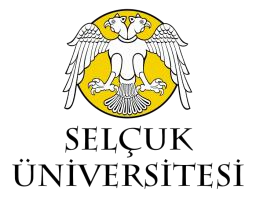 SELÇUK ÜNİVERSİTESİSAĞLIK BİLİMLERİ ENSTİTÜSÜ MÜDÜRLÜĞÜAna Bilim / Bilim DalıAna Bilim / Bilim DalıAna Bilim / Bilim DalıProgramın TürüProgramın TürüDersin AdıDersin AdıDersin AdıDersin AdıYarıyılYarıyılKrediKrediKrediKrediKredi☐ Yüksek Lisans ☐ Doktora☐ Tezsiz Yüksek Lisans☐ Yüksek Lisans ☐ Doktora☐ Tezsiz Yüksek Lisans☐ Güz ☐ Bahar☐ Güz ☐ BaharTUUUAKTS☐ Yüksek Lisans ☐ Doktora☐ Tezsiz Yüksek Lisans☐ Yüksek Lisans ☐ Doktora☐ Tezsiz Yüksek Lisans☐ Güz ☐ Bahar☐ Güz ☐ BaharDersi Veren Öğretim Elemanı(Unvanı Adı Soyadı)Dersi Veren Öğretim Elemanı(Unvanı Adı Soyadı)Dersi Veren Öğretim Elemanı(Unvanı Adı Soyadı)Dersi Veren Öğretim Elemanı(Unvanı Adı Soyadı)Dersi Veren Öğretim Elemanı(Unvanı Adı Soyadı)Dersin Verilebileceği DillerDersin Verilebileceği DillerDersin Verilebileceği DillerDersin TürüDersin TürüDersin TürüDersin TürüDersin Türü☐ Türkçe☐ İngilizce☐ Diğer………………..☐ Türkçe☐ İngilizce☐ Diğer………………..☐ Türkçe☐ İngilizce☐ Diğer………………..ZorunluZorunluZorunluSeçmeliSeçmeli☐ Türkçe☐ İngilizce☐ Diğer………………..☐ Türkçe☐ İngilizce☐ Diğer………………..☐ Türkçe☐ İngilizce☐ Diğer………………..Sınav ve Değerlendirme YöntemleriSınav ve Değerlendirme YöntemleriSınav ve Değerlendirme YöntemleriSınav ve Değerlendirme YöntemleriSınav ve Değerlendirme YöntemleriSınav ve Değerlendirme YöntemleriSınav ve Değerlendirme YöntemleriSınav ve Değerlendirme YöntemleriSınav ve Değerlendirme YöntemleriSınav ve Değerlendirme YöntemleriSınav ve Değerlendirme YöntemleriSınav ve Değerlendirme YöntemleriSınav ve Değerlendirme YöntemleriDeğerlendirme YöntemiDeğerlendirme YöntemiDeğerlendirme YöntemiDeğerlendirme YöntemiDeğerlendirme YöntemiDeğerlendirme YöntemiAdetAdetAdetYüzdesi (%)Yüzdesi (%)Yüzdesi (%)LaboratuarLaboratuarLaboratuarLaboratuarLaboratuarLaboratuarSözlüSözlüSözlüSözlüSözlüSözlüÖdev + SözlüÖdev + SözlüÖdev + SözlüÖdev + SözlüÖdev + SözlüÖdev + SözlüProje + SözlüProje + SözlüProje + SözlüProje + SözlüProje + SözlüProje + SözlüYazılı SınavYazılı SınavYazılı SınavYazılı SınavYazılı SınavYazılı SınavDiğer (……………….)Diğer (……………….)Diğer (……………….)Diğer (……………….)Diğer (……………….)Diğer (……………….)Dersin Amaç ve HedefleriDersin Amaç ve HedefleriDersin Amaç ve HedefleriDersin Amaç ve HedefleriDersin İçeriğiDersin İçeriğiDersin İçeriğiDersin İçeriği1- 2-3-4-5-6-7-8-9-10-11-12-13-14-1- 2-3-4-5-6-7-8-9-10-11-12-13-14-1- 2-3-4-5-6-7-8-9-10-11-12-13-14-1- 2-3-4-5-6-7-8-9-10-11-12-13-14-1- 2-3-4-5-6-7-8-9-10-11-12-13-14-1- 2-3-4-5-6-7-8-9-10-11-12-13-14-1- 2-3-4-5-6-7-8-9-10-11-12-13-14-1- 2-3-4-5-6-7-8-9-10-11-12-13-14-1- 2-3-4-5-6-7-8-9-10-11-12-13-14-Dersin İçeriğiDersin İçeriğiDersin İçeriğiDersin İçeriği1- 2-3-4-5-6-7-8-9-10-11-12-13-14-1- 2-3-4-5-6-7-8-9-10-11-12-13-14-1- 2-3-4-5-6-7-8-9-10-11-12-13-14-1- 2-3-4-5-6-7-8-9-10-11-12-13-14-1- 2-3-4-5-6-7-8-9-10-11-12-13-14-1- 2-3-4-5-6-7-8-9-10-11-12-13-14-1- 2-3-4-5-6-7-8-9-10-11-12-13-14-1- 2-3-4-5-6-7-8-9-10-11-12-13-14-1- 2-3-4-5-6-7-8-9-10-11-12-13-14-Dersin İçeriğiDersin İçeriğiDersin İçeriğiDersin İçeriği1- 2-3-4-5-6-7-8-9-10-11-12-13-14-1- 2-3-4-5-6-7-8-9-10-11-12-13-14-1- 2-3-4-5-6-7-8-9-10-11-12-13-14-1- 2-3-4-5-6-7-8-9-10-11-12-13-14-1- 2-3-4-5-6-7-8-9-10-11-12-13-14-1- 2-3-4-5-6-7-8-9-10-11-12-13-14-1- 2-3-4-5-6-7-8-9-10-11-12-13-14-1- 2-3-4-5-6-7-8-9-10-11-12-13-14-1- 2-3-4-5-6-7-8-9-10-11-12-13-14-Dersin İçeriğiDersin İçeriğiDersin İçeriğiDersin İçeriği1- 2-3-4-5-6-7-8-9-10-11-12-13-14-1- 2-3-4-5-6-7-8-9-10-11-12-13-14-1- 2-3-4-5-6-7-8-9-10-11-12-13-14-1- 2-3-4-5-6-7-8-9-10-11-12-13-14-1- 2-3-4-5-6-7-8-9-10-11-12-13-14-1- 2-3-4-5-6-7-8-9-10-11-12-13-14-1- 2-3-4-5-6-7-8-9-10-11-12-13-14-1- 2-3-4-5-6-7-8-9-10-11-12-13-14-1- 2-3-4-5-6-7-8-9-10-11-12-13-14-Dersin İçeriğiDersin İçeriğiDersin İçeriğiDersin İçeriği1- 2-3-4-5-6-7-8-9-10-11-12-13-14-1- 2-3-4-5-6-7-8-9-10-11-12-13-14-1- 2-3-4-5-6-7-8-9-10-11-12-13-14-1- 2-3-4-5-6-7-8-9-10-11-12-13-14-1- 2-3-4-5-6-7-8-9-10-11-12-13-14-1- 2-3-4-5-6-7-8-9-10-11-12-13-14-1- 2-3-4-5-6-7-8-9-10-11-12-13-14-1- 2-3-4-5-6-7-8-9-10-11-12-13-14-1- 2-3-4-5-6-7-8-9-10-11-12-13-14-Dersin İçeriğiDersin İçeriğiDersin İçeriğiDersin İçeriği1- 2-3-4-5-6-7-8-9-10-11-12-13-14-1- 2-3-4-5-6-7-8-9-10-11-12-13-14-1- 2-3-4-5-6-7-8-9-10-11-12-13-14-1- 2-3-4-5-6-7-8-9-10-11-12-13-14-1- 2-3-4-5-6-7-8-9-10-11-12-13-14-1- 2-3-4-5-6-7-8-9-10-11-12-13-14-1- 2-3-4-5-6-7-8-9-10-11-12-13-14-1- 2-3-4-5-6-7-8-9-10-11-12-13-14-1- 2-3-4-5-6-7-8-9-10-11-12-13-14-Dersin İçeriğiDersin İçeriğiDersin İçeriğiDersin İçeriği1- 2-3-4-5-6-7-8-9-10-11-12-13-14-1- 2-3-4-5-6-7-8-9-10-11-12-13-14-1- 2-3-4-5-6-7-8-9-10-11-12-13-14-1- 2-3-4-5-6-7-8-9-10-11-12-13-14-1- 2-3-4-5-6-7-8-9-10-11-12-13-14-1- 2-3-4-5-6-7-8-9-10-11-12-13-14-1- 2-3-4-5-6-7-8-9-10-11-12-13-14-1- 2-3-4-5-6-7-8-9-10-11-12-13-14-1- 2-3-4-5-6-7-8-9-10-11-12-13-14-Dersin İçeriğiDersin İçeriğiDersin İçeriğiDersin İçeriği1- 2-3-4-5-6-7-8-9-10-11-12-13-14-1- 2-3-4-5-6-7-8-9-10-11-12-13-14-1- 2-3-4-5-6-7-8-9-10-11-12-13-14-1- 2-3-4-5-6-7-8-9-10-11-12-13-14-1- 2-3-4-5-6-7-8-9-10-11-12-13-14-1- 2-3-4-5-6-7-8-9-10-11-12-13-14-1- 2-3-4-5-6-7-8-9-10-11-12-13-14-1- 2-3-4-5-6-7-8-9-10-11-12-13-14-1- 2-3-4-5-6-7-8-9-10-11-12-13-14-Dersin İçeriğiDersin İçeriğiDersin İçeriğiDersin İçeriği1- 2-3-4-5-6-7-8-9-10-11-12-13-14-1- 2-3-4-5-6-7-8-9-10-11-12-13-14-1- 2-3-4-5-6-7-8-9-10-11-12-13-14-1- 2-3-4-5-6-7-8-9-10-11-12-13-14-1- 2-3-4-5-6-7-8-9-10-11-12-13-14-1- 2-3-4-5-6-7-8-9-10-11-12-13-14-1- 2-3-4-5-6-7-8-9-10-11-12-13-14-1- 2-3-4-5-6-7-8-9-10-11-12-13-14-1- 2-3-4-5-6-7-8-9-10-11-12-13-14-Dersin İçeriğiDersin İçeriğiDersin İçeriğiDersin İçeriği1- 2-3-4-5-6-7-8-9-10-11-12-13-14-1- 2-3-4-5-6-7-8-9-10-11-12-13-14-1- 2-3-4-5-6-7-8-9-10-11-12-13-14-1- 2-3-4-5-6-7-8-9-10-11-12-13-14-1- 2-3-4-5-6-7-8-9-10-11-12-13-14-1- 2-3-4-5-6-7-8-9-10-11-12-13-14-1- 2-3-4-5-6-7-8-9-10-11-12-13-14-1- 2-3-4-5-6-7-8-9-10-11-12-13-14-1- 2-3-4-5-6-7-8-9-10-11-12-13-14-Dersin İçeriğiDersin İçeriğiDersin İçeriğiDersin İçeriği1- 2-3-4-5-6-7-8-9-10-11-12-13-14-1- 2-3-4-5-6-7-8-9-10-11-12-13-14-1- 2-3-4-5-6-7-8-9-10-11-12-13-14-1- 2-3-4-5-6-7-8-9-10-11-12-13-14-1- 2-3-4-5-6-7-8-9-10-11-12-13-14-1- 2-3-4-5-6-7-8-9-10-11-12-13-14-1- 2-3-4-5-6-7-8-9-10-11-12-13-14-1- 2-3-4-5-6-7-8-9-10-11-12-13-14-1- 2-3-4-5-6-7-8-9-10-11-12-13-14-Dersin İçeriğiDersin İçeriğiDersin İçeriğiDersin İçeriği1- 2-3-4-5-6-7-8-9-10-11-12-13-14-1- 2-3-4-5-6-7-8-9-10-11-12-13-14-1- 2-3-4-5-6-7-8-9-10-11-12-13-14-1- 2-3-4-5-6-7-8-9-10-11-12-13-14-1- 2-3-4-5-6-7-8-9-10-11-12-13-14-1- 2-3-4-5-6-7-8-9-10-11-12-13-14-1- 2-3-4-5-6-7-8-9-10-11-12-13-14-1- 2-3-4-5-6-7-8-9-10-11-12-13-14-1- 2-3-4-5-6-7-8-9-10-11-12-13-14-Dersin İçeriğiDersin İçeriğiDersin İçeriğiDersin İçeriği1- 2-3-4-5-6-7-8-9-10-11-12-13-14-1- 2-3-4-5-6-7-8-9-10-11-12-13-14-1- 2-3-4-5-6-7-8-9-10-11-12-13-14-1- 2-3-4-5-6-7-8-9-10-11-12-13-14-1- 2-3-4-5-6-7-8-9-10-11-12-13-14-1- 2-3-4-5-6-7-8-9-10-11-12-13-14-1- 2-3-4-5-6-7-8-9-10-11-12-13-14-1- 2-3-4-5-6-7-8-9-10-11-12-13-14-1- 2-3-4-5-6-7-8-9-10-11-12-13-14-Dersin İçeriğiDersin İçeriğiDersin İçeriğiDersin İçeriği1- 2-3-4-5-6-7-8-9-10-11-12-13-14-1- 2-3-4-5-6-7-8-9-10-11-12-13-14-1- 2-3-4-5-6-7-8-9-10-11-12-13-14-1- 2-3-4-5-6-7-8-9-10-11-12-13-14-1- 2-3-4-5-6-7-8-9-10-11-12-13-14-1- 2-3-4-5-6-7-8-9-10-11-12-13-14-1- 2-3-4-5-6-7-8-9-10-11-12-13-14-1- 2-3-4-5-6-7-8-9-10-11-12-13-14-1- 2-3-4-5-6-7-8-9-10-11-12-13-14-Dersin Çıktısı (Kazanımları)Dersin Çıktısı (Kazanımları)Dersin Çıktısı (Kazanımları)Dersin Çıktısı (Kazanımları)Öğretme YöntemleriÖğretme YöntemleriÖğretme YöntemleriÖğretme YöntemleriTakip Edilecek Kitap(lar)Takip Edilecek Kitap(lar)Takip Edilecek Kitap(lar)Takip Edilecek Kitap(lar)KaynaklarKaynaklarKaynaklarKaynaklarSağlık Bilimleri Enstitüsü Müdürlüğü                 Konya / TÜRKİYEE – Posta : sagbil@selcuk.edu.trTelefon : +90 332 2232453 Fax         : +90 332 2410551